ГАННІВСЬКИЙ ЛІЦЕЙПЕТРІВСЬКОЇ СЕЛИЩНОЇ РАДИ ОЛЕКСАНДРІЙСЬКОГО РАЙОНУКІРОВОГРАДСЬКОЇ ОБЛАСТІ11.01.2024                                                                                                                       № 12с. ГаннівкаПро участь у проведенні  І етапуобласного туристсько-краєзнавчогофотоконкурсу «Туризм нас єднає»	На виконання наказу начальника відділу освіти і науки Петрівської селищної ради від 11 січня 2024 року №11 «Про проведення І етапу обласного туристко-краєзнавчого фотоконкурсу «Туризм нас єднає» та з метою популяризації і розвитку туристсько-краєзнавчого напрямку позашкільної роботи у закладах освіти як дієвого засобу виховання учнівської молодіНАКАЗУЮ:1. Заступнику директора з навчально-виховної роботи Ганнівського ліцею ОСАДЧЕНКО Н.М., заступнику завідувача з навчально-виховної роботи Володимирівської філії Ганнівського ліцею ПОГОРЄЛІЙ Т.М., заступнику завідувача Іскрівської філії Ганнівського ліцею БАРАНЬКО Т.В.: 1) Взяти участь у І етапі обласного туристсько-краєзнавчого фотоконкурсу «Туризм нас єднає» відповідно до Умов проведення (додаються).2) Матеріали конкурсу надіслати на електронну адресу комунального  закладу «Петрівський  центр дитячої та юнацької творчості» pozashkila-petrovo@ukr.net заявку за відповідною формою та конкурсні матеріали згідно Умов кожного окремого напрямку Конкурсу до 16 січня 2024 року;2. Контроль за виконанням даного наказу покласти на заступника директора з навчально-виховної роботи Ганнівського ліцею СОЛОМКУ Т.В., завідувача Володимирівської філії Ганнівського ліцею МІЩЕНКО М. І., на заступника завідувача Іскрівської філії Ганнівського ліцею БАРАНЬКО Т.В. Директор                                                                                                 Ольга КАНІВЕЦЬЗ наказом ознайомлені:                                                                         Н.ОсадченкоТ.СоломкаТ.БаранькоМ.МіщенкоТ.ПогорєлаДодаток до наказу 11 січня 2024 року № 12УМОВИпроведення І етапуобласного туристсько-краєзнавчого фотоконкурсу «Туризм нас єднає»І. Загальні положенняІ етап обласного туристсько-краєзнавчого фотоконкурсу «Туризм нас єднає» (далі - Конкурс) проводиться з метою підвищення ролі пізнавального значення спортивного туризму та краєзнавства як складового пізнавального фактору патріотичного, національного та естетичного виховання підростаючого покоління, удосконалення форм та методів туристсько- краєзнавчої та національно-патріотичної роботи, гурткової роботи в галузі спортивного туризму та краєзнавства, виявлення та підтримки юних талантів в умовах військового стану.                                                     II. Керівництво КонкурсомОрганізаційно-методичне керівництво І етапом Конкурсу здійснює комунальний заклад «Петрівський центр дитячої та юнацької творчості».                                                    ПІ. Учасники КонкурсуДо участі у Конкурсі запрошуються учні закладів загальної середньої та вихованці закладу позашкільної освіти.                                                    IV. Термін подачі конкурсних матеріалівСвітлини разом із анкетами направляються до комунального закладу «Петрівський центр дитячої та юнацької творчості» щороку до 16 січня. Фотороботи приймаються лише в ДРУКОВАНОМУ вигляді.                                               V. Умови участі у КонкурсіРоботи, представлені на фотоконкурс, повинні висвітлювати спортивний туризм як форму активного відпочинку, цікаві події, що відбуваються під час подорожей, походів, туристсько-краєзнавчу, пошуково-дослідницьку діяльність як форми вивчення рідного краю, його історії та культури, об'єктів природи району подорожі. Фотографії можуть бути виконані як у чорно-білій, так і кольоровій гаммі у якісному виконанні, розміром 21 х ЗО см (формат А4). На розгляд журі подаються фотороботи та прикріплені анкети до кожної з них на окремому аркуші. В анкеті в обов’язковому порядку зазначається наступна інформація: -номінація; -назва роботи (лаконічне пояснення суті фотосвітлини); -прізвище, ім’я, по батькові автора; -вік автора; -заклад освіти, клас (назва гуртка), територіальна громада; -прізвище, ім’я, по батькові керівника роботи; -контактний телефон, електронна адреса.Продовження додаткаУвага! Роботи, надруковані на неякісному, не пристосованому для друку фотографій папері, не приймаються. Учасники конкурсу несуть відповідальність за достовірність наданої інформації щодо автора робіт. На розгляд журі приймаються світлини туристсько-спортивного, краєзнавчого та національно-патріотичного напрямків в наступних номінаціях: Дивосвіт природи - пейзажні фотографії та окремі фрагменти природи різних регіонів. Наші мандри - фотографії про спортивний туризм, різні ситуації, які відображають дух, складність, унікальність мандрівки та єднання людей під час подорожі. Люби і знай свій рідний край - фотороботи про традиційні свята, обряди, побутову культуру, народні ремесла, народну творчість, народні ігри та забави, розвиток культурної спадщини та архітектури вашого регіону: храми, маєтки, парки, пам’ятники, садиби тощо, а також світлини, на яких зафіксовані цікаві з історико-краєзнавчої точки зору об’єкти (млини, будинки, скульптури, будівлі тощо), які пов’язані з історичним розвитком краю та видатними людьми тощо. Заповідними стежками малої Батьківщини - фото повинні відображати місце, час і мету краєзнавчої подорожі, визначні історико-культурні місця, природу рідного краю та її пам’ятки, унікальні ландшафти вашого регіону тощо. Захисники та Захисниці України - фото відображають участь вихованців у заходах військово-патріотичного та національно-патріотичного спрямування, підготовку до захисту України, фото місцевих захисників України (лише з дозволу захисників під відповідальність автора фотороботи). Туристичний портрет - фотографія як вираз обличчя юного туриста (туристки), що долає різні складнощі під час подорожі, повсякденного туристського життя). Роботи, надіслані на Конкурс, не повертаються!                                                   VI. Вимоги та критерії оцінки робітЖурі визначає переможців у кожній номінації шляхом експертної оцінки, зосереджуючи увагу на: загальній художній виразності роботи; вибраних автором виразних засобах та композиційних прийомах; оригінальності сюжету та природній поведінці учасників змагань та мандрівок; змісті роботи (розкритті теми, відображенні романтики туристських мандрівок, красі природи, змістовності відображення проведених краєзнавчих досліджень та заходів, екскурсій, що відображають красу рідного краю тощо). Пріоритетними будуть знімки, на яких зображені ситуації з присутністю учасників заходу в кадрі, фотографії з краєзнавчого маршруту, спортивного маршруту з урахуванням географічної віддаленості району подорожі та автономності її учасників; при малосприятливій порі року чи складних природних умовах, із зображенням динаміки ситуації. Не приймаються до участі у Конкурсі фотороботи, що брали участь у фотоконкурсах минулих років, фото інших авторів, зокрема з Інтернету, що є порушенням законодавства України щодо авторських прав. Права на творчі роботи учасників Конкурсу переходять до організаторів Конкурсу, які залишають за собою право використання фоторобіт із зазначенням автора при організації виставок, виданні друкованої продукції, публікації у соціальних мережах, реалізації міжнародних гуманітарних програм тощо.                                          VII. Нагородження переможців КонкурсуПереможці І етапу Конкурсу нагороджуються грамотами відділу освіти Петрівської селищної ради.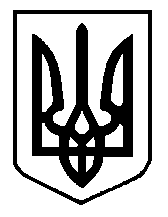 